نمونه سوالات فقه استدلالی 3 سطح 2قسمت حجبرای دانلود نمونه سوالات و جزوات حوزه به ادرس زیر مراجعه کنید.http://bankejozavatehoze.kowsarblog.ir/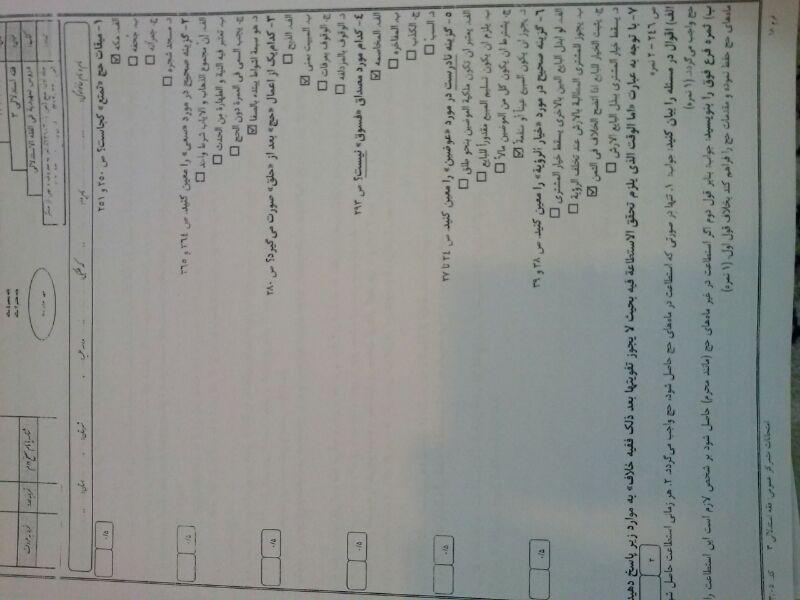 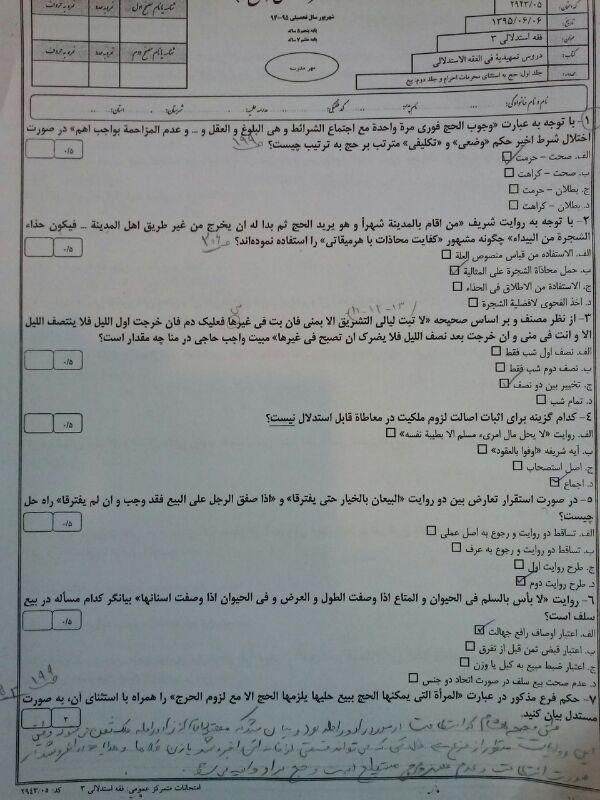 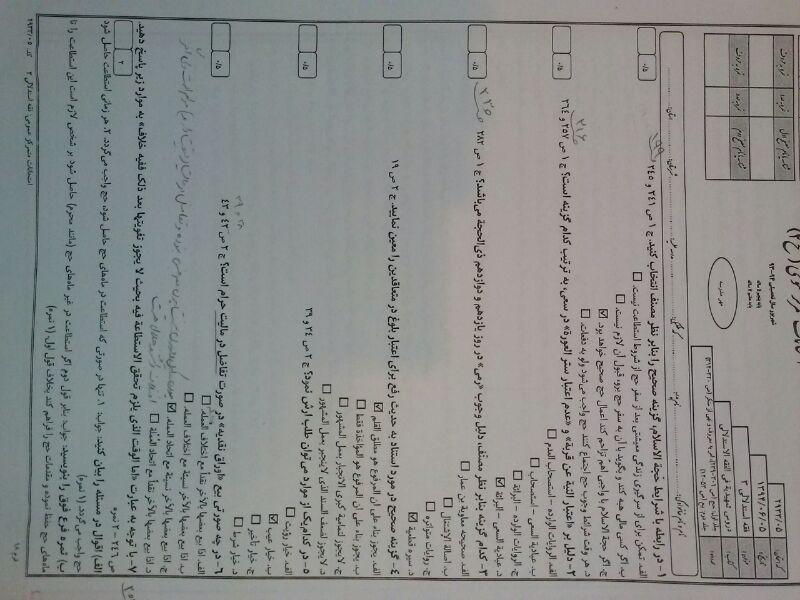 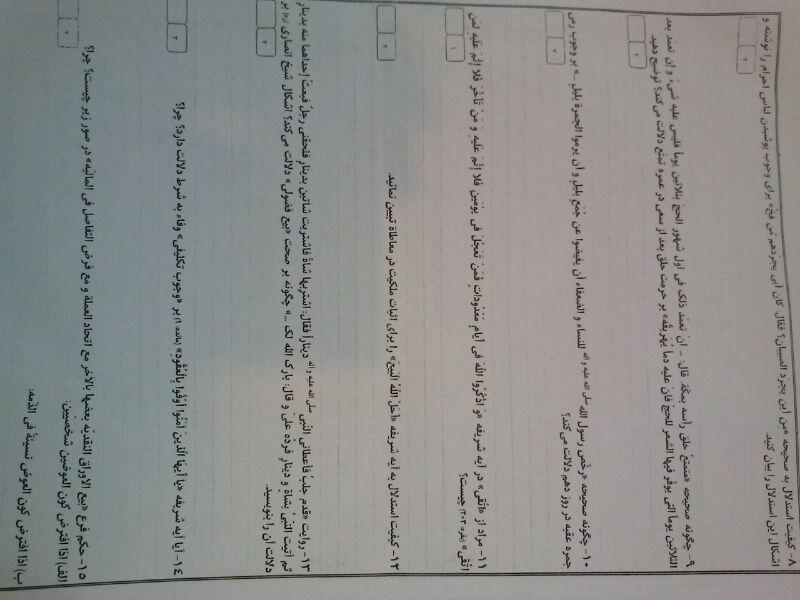 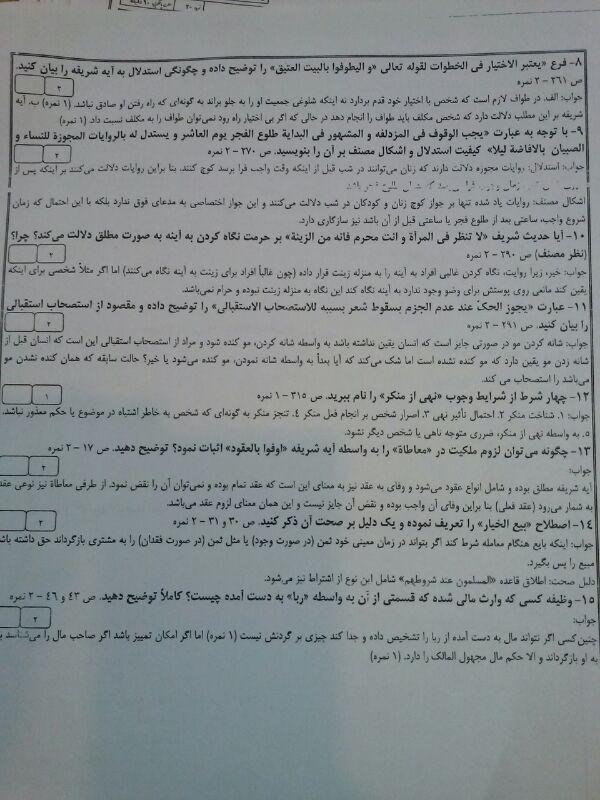 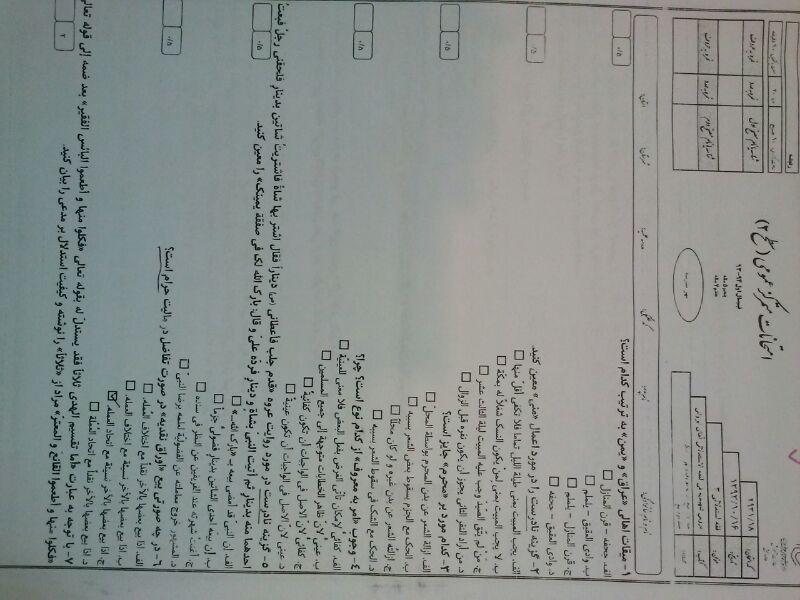 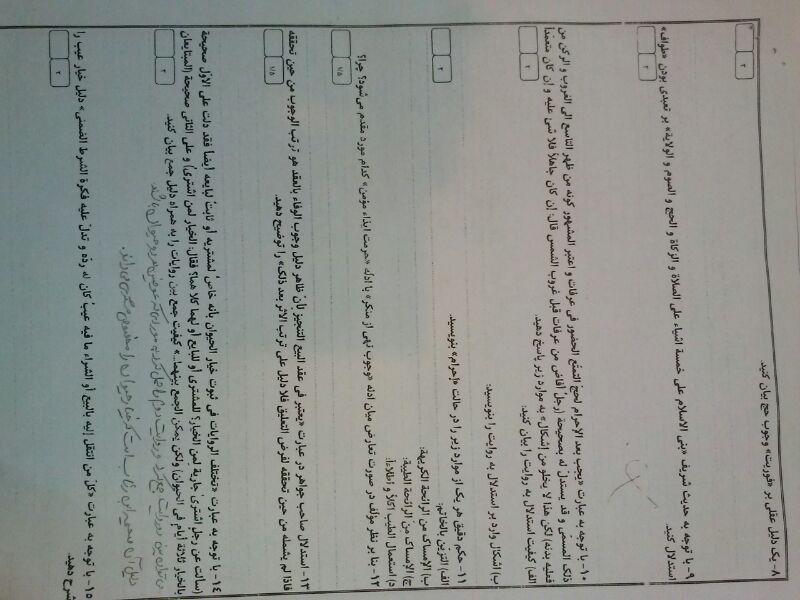 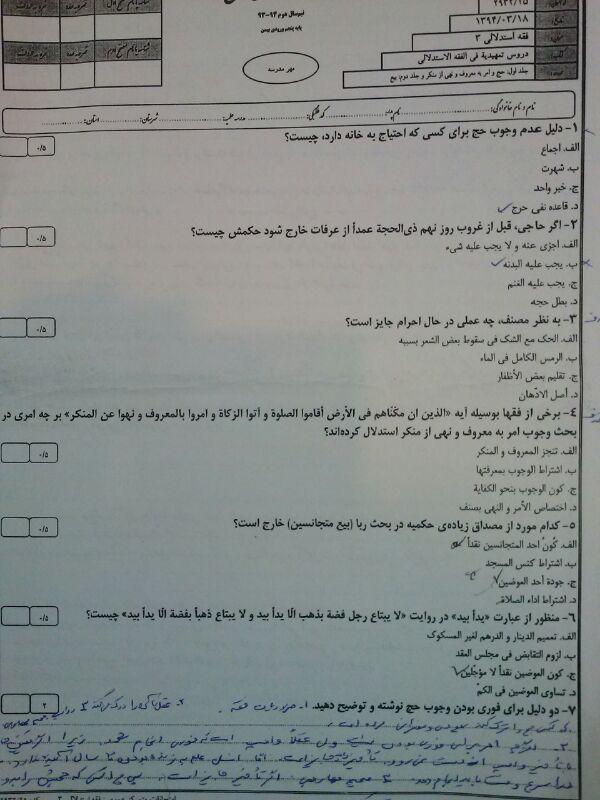 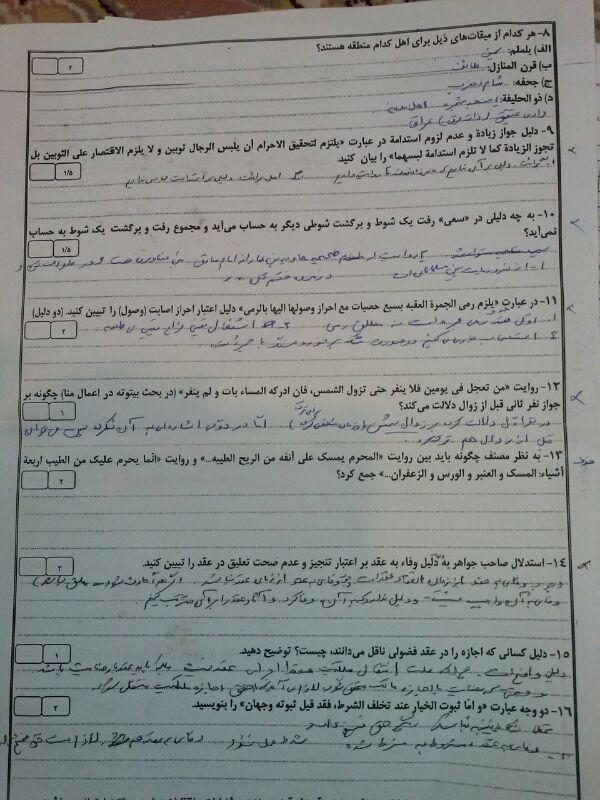 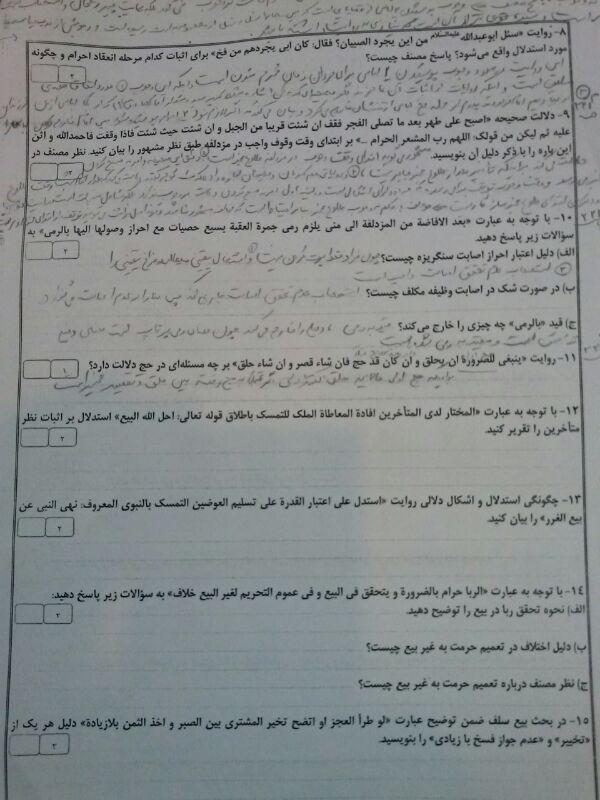 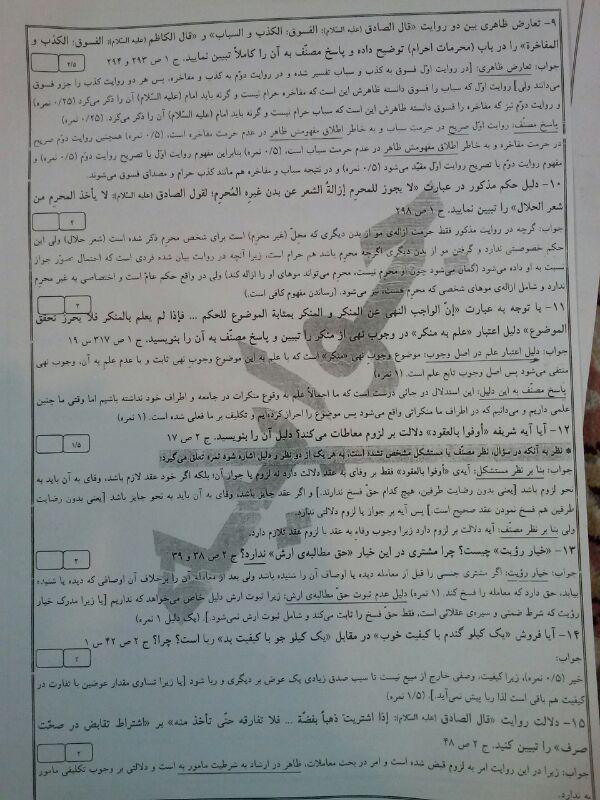 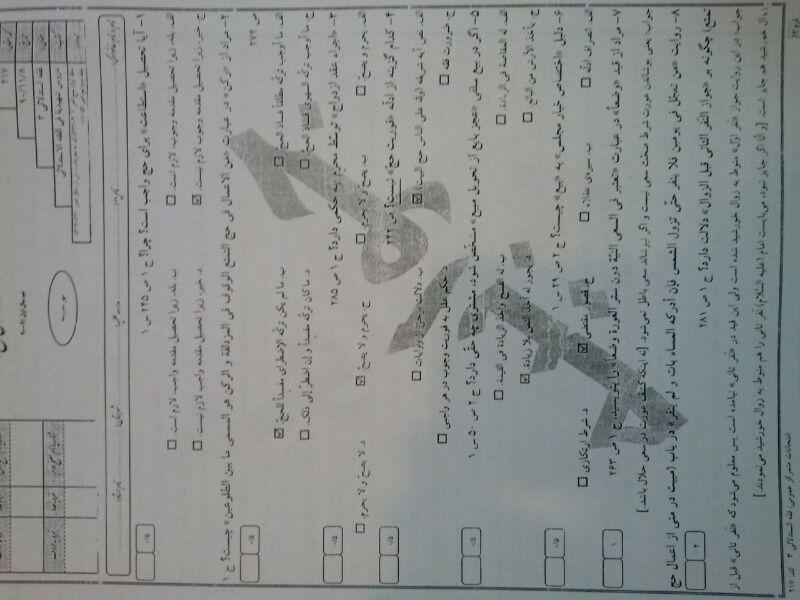 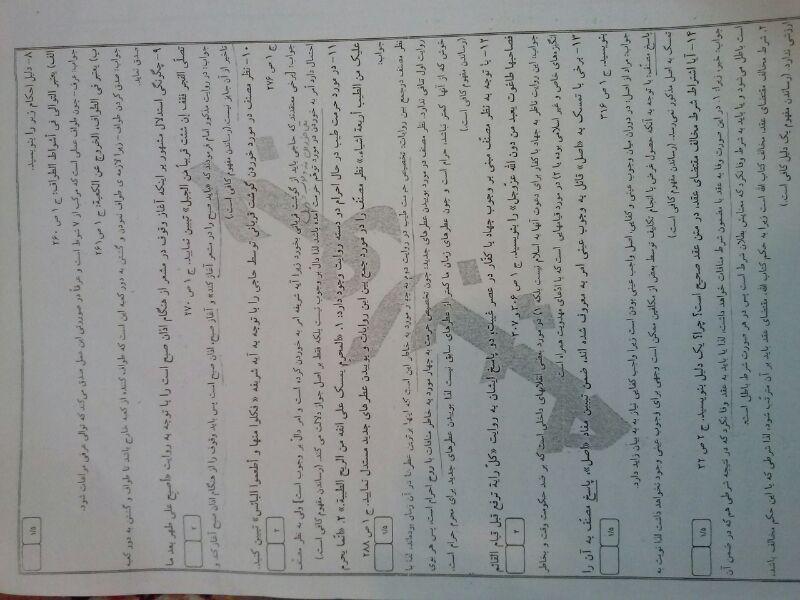 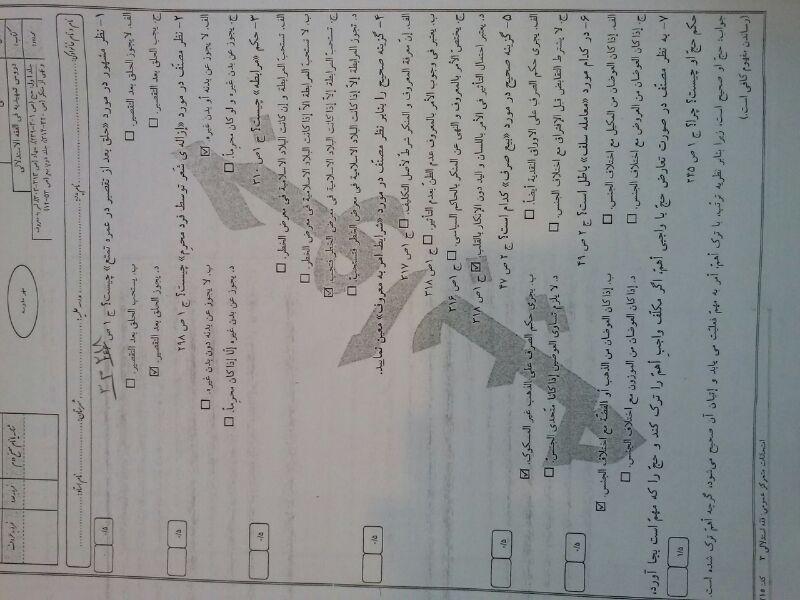 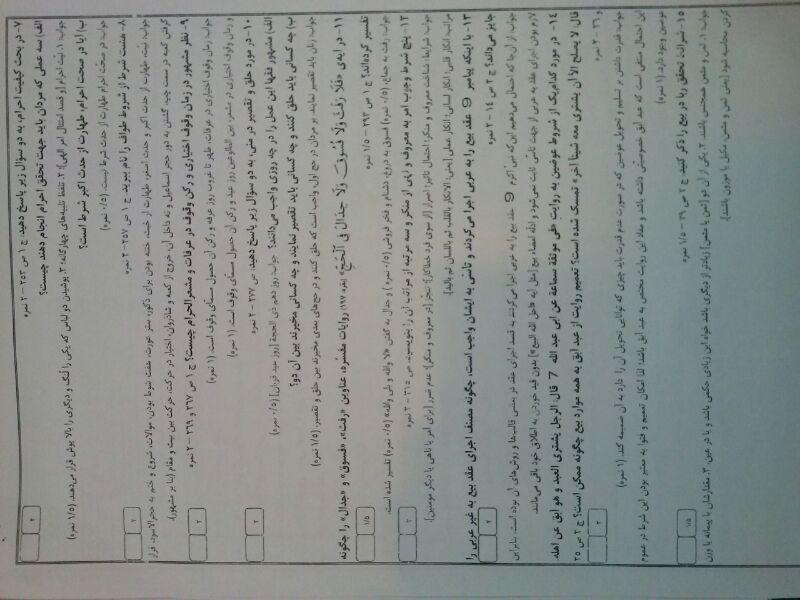 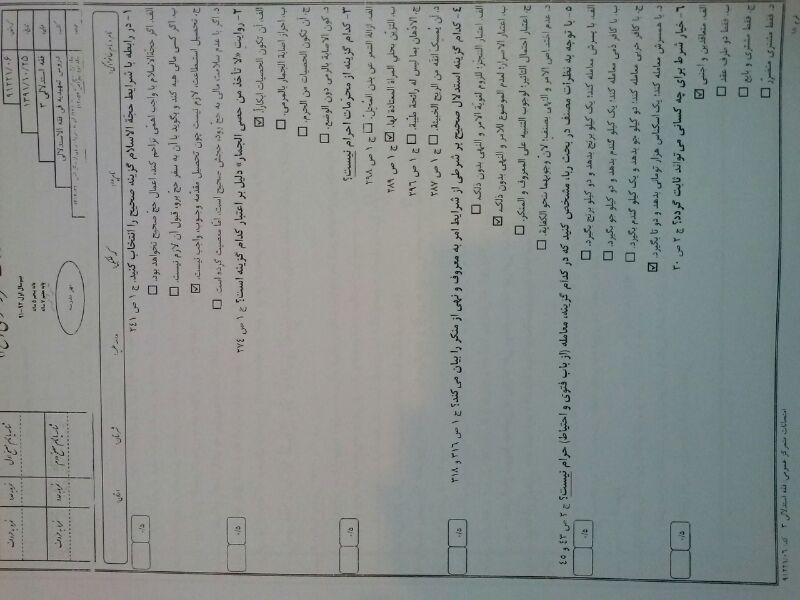 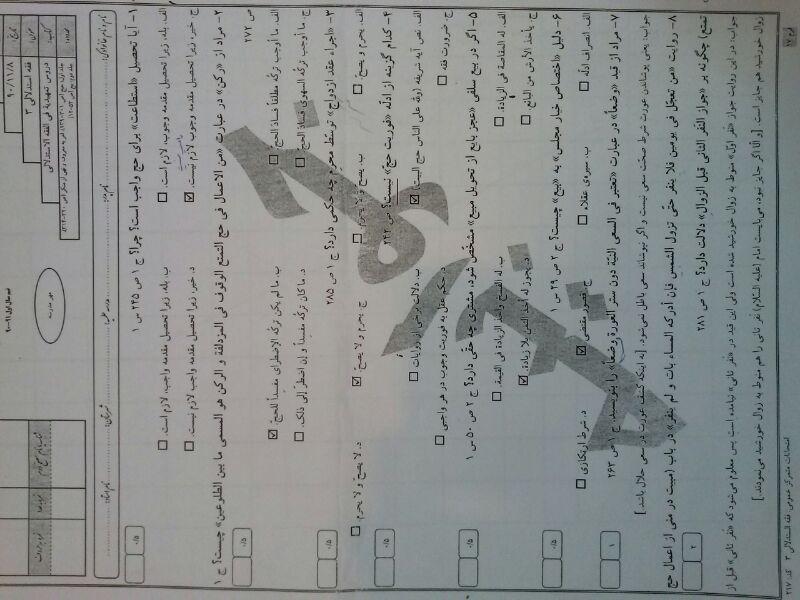 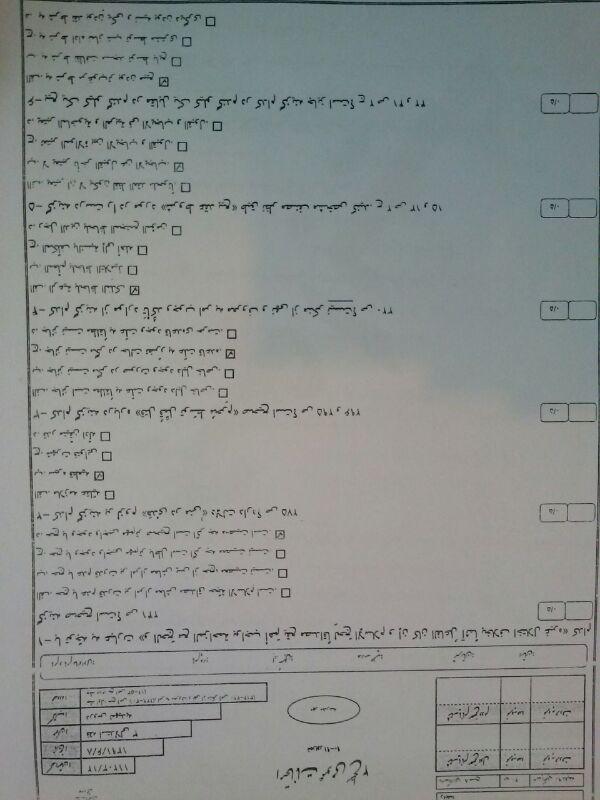 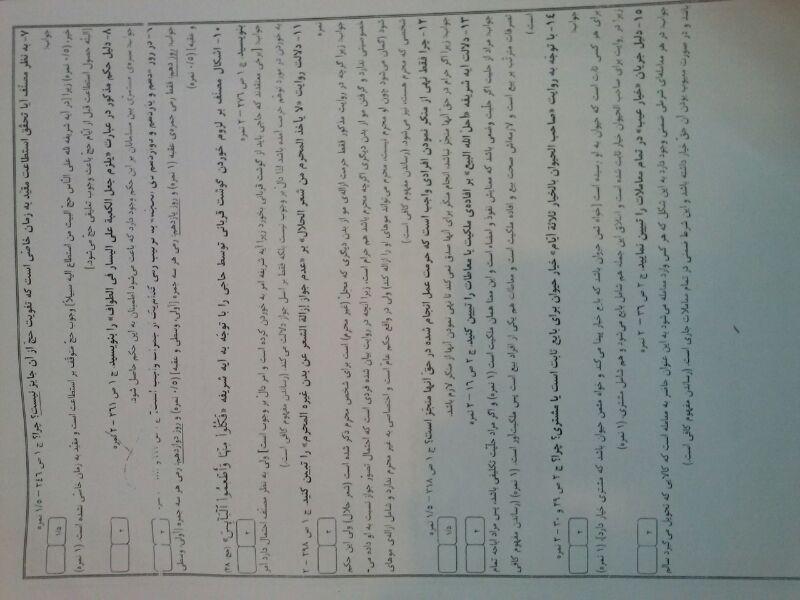 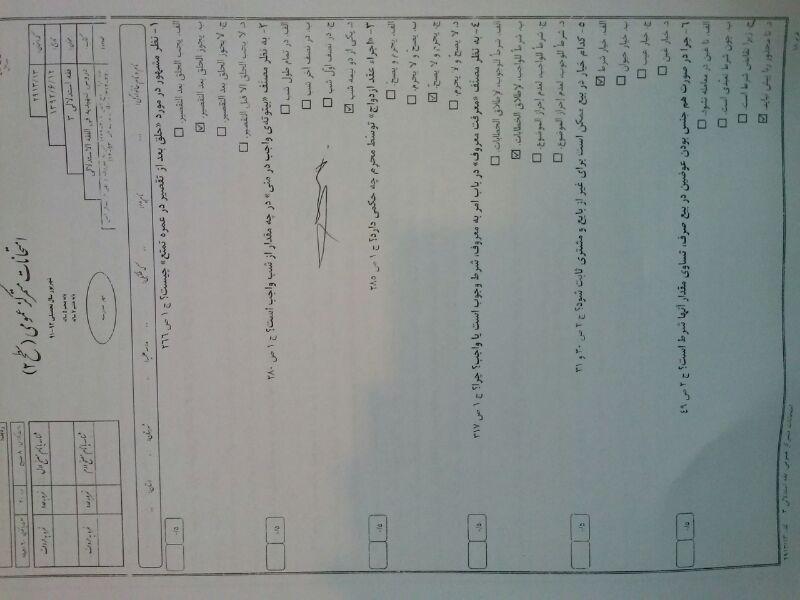 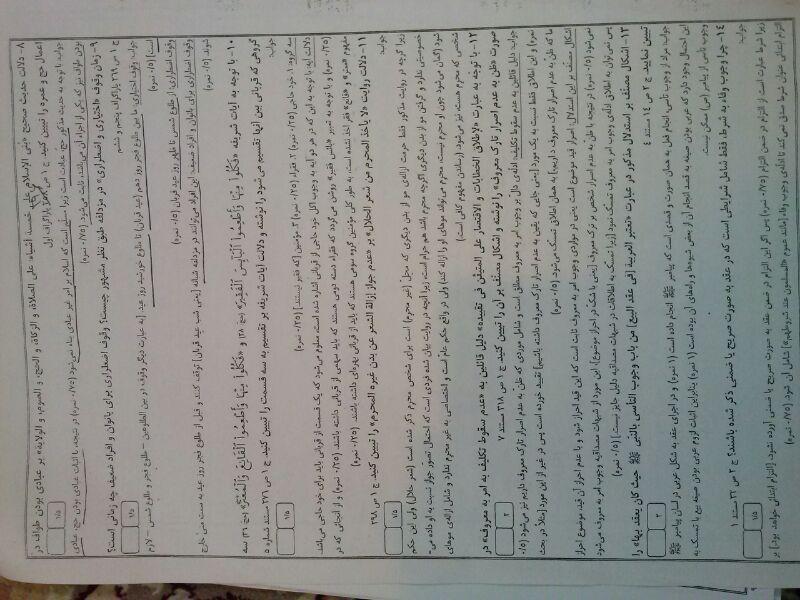 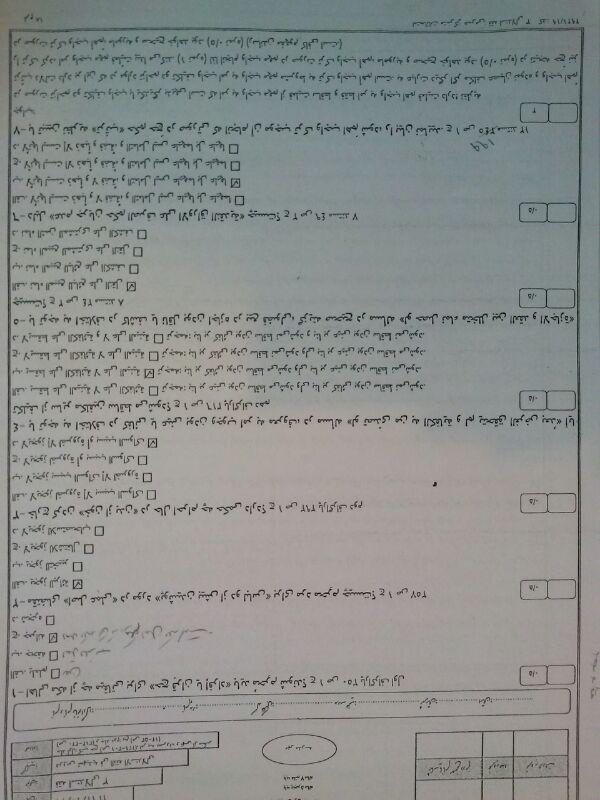 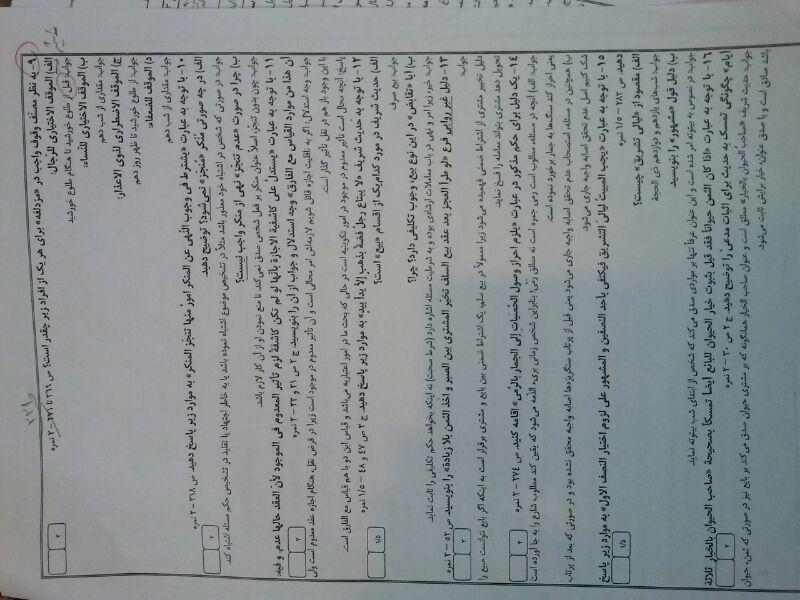 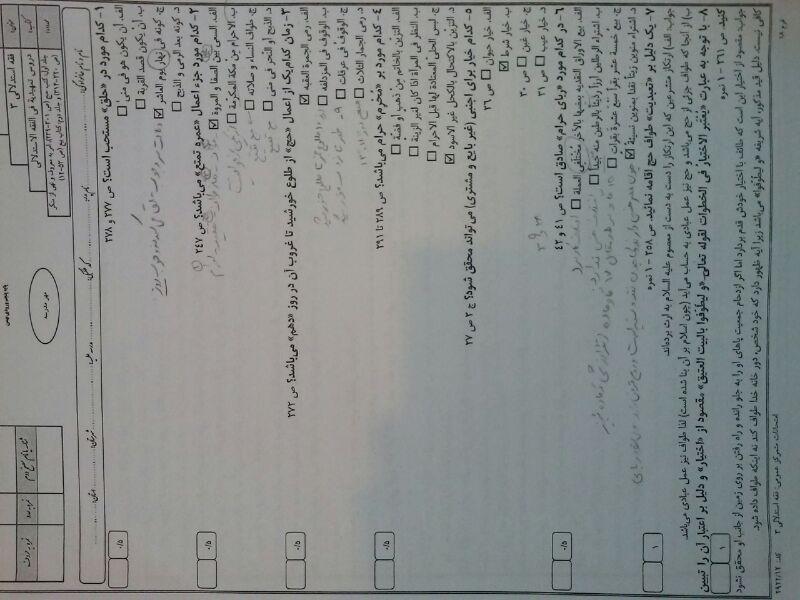 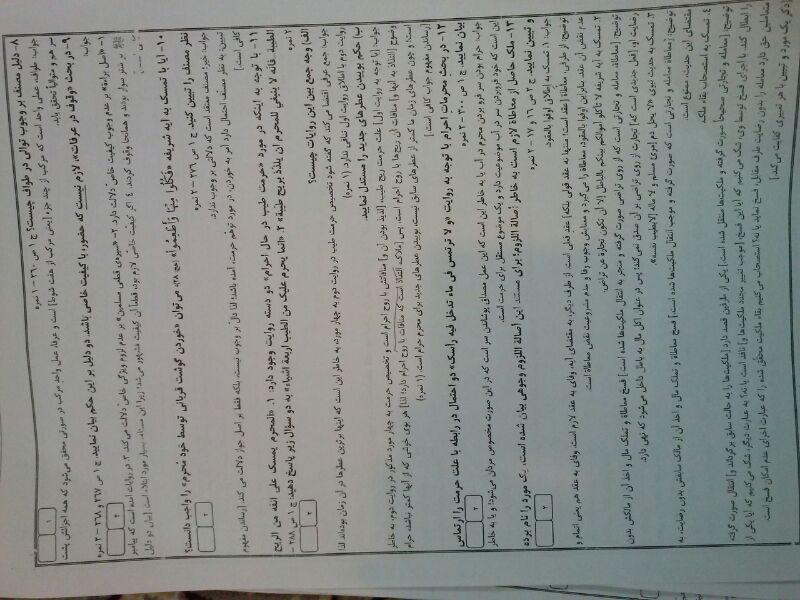 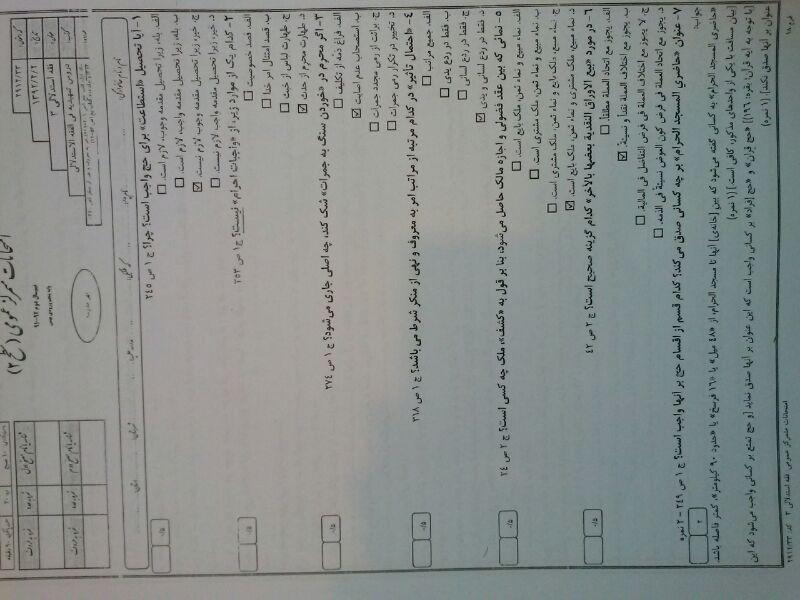 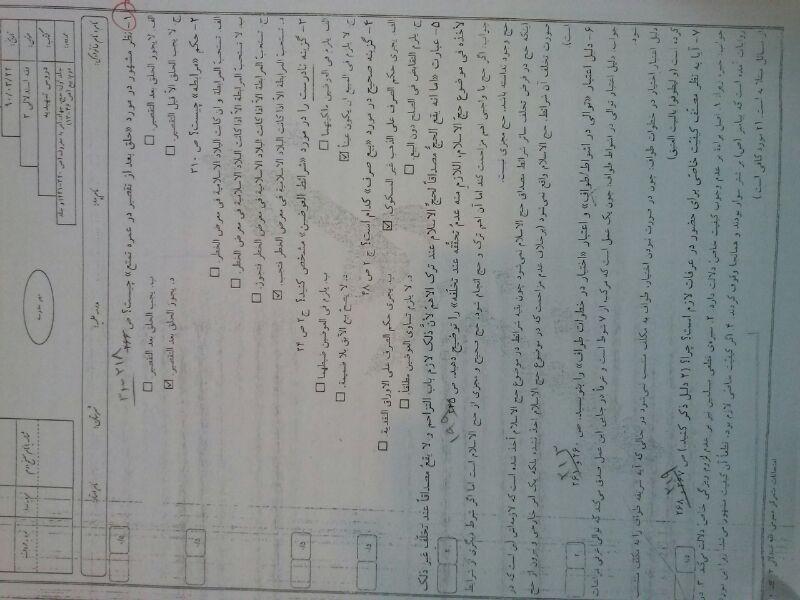 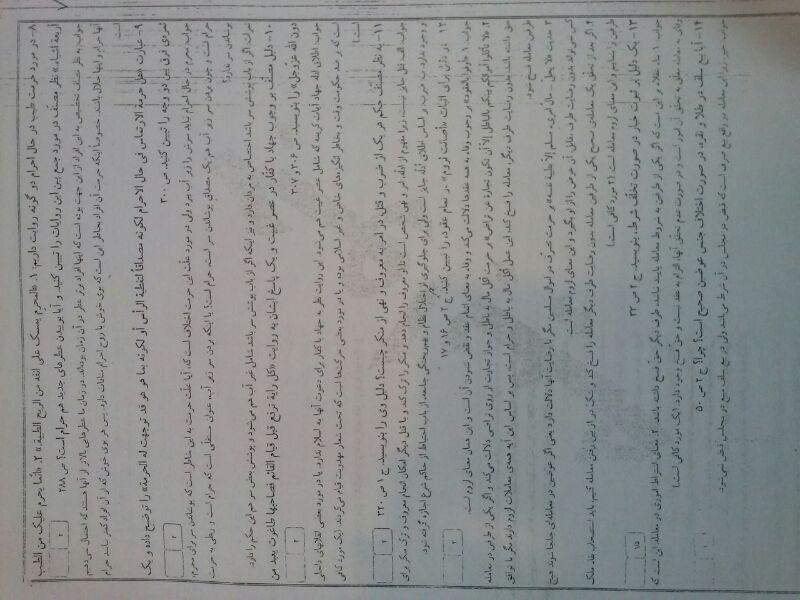 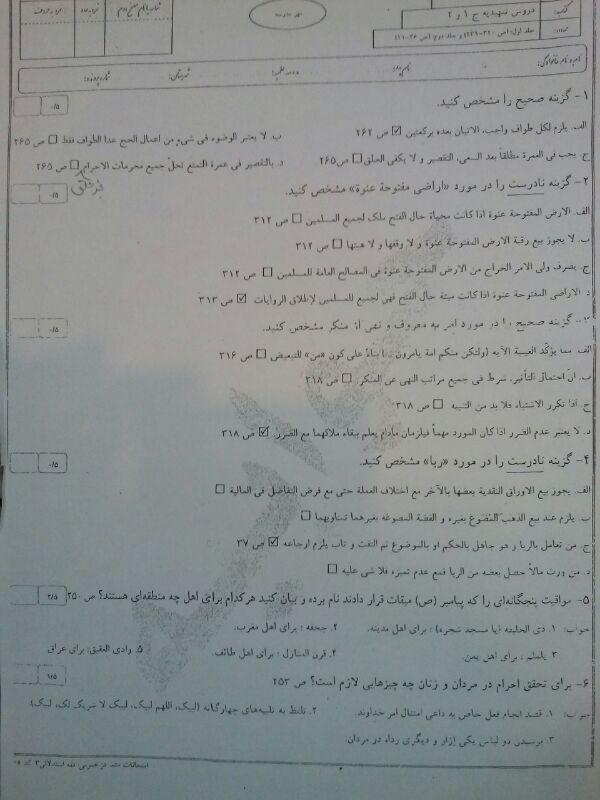 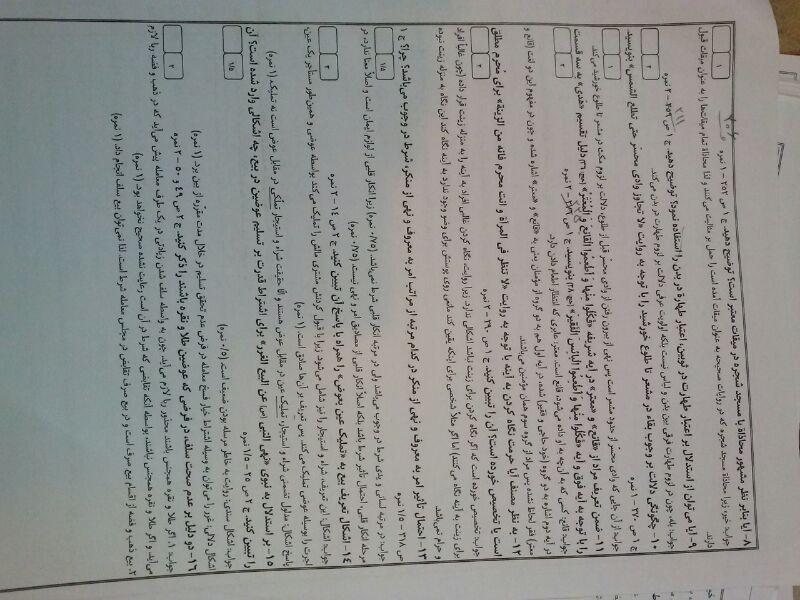 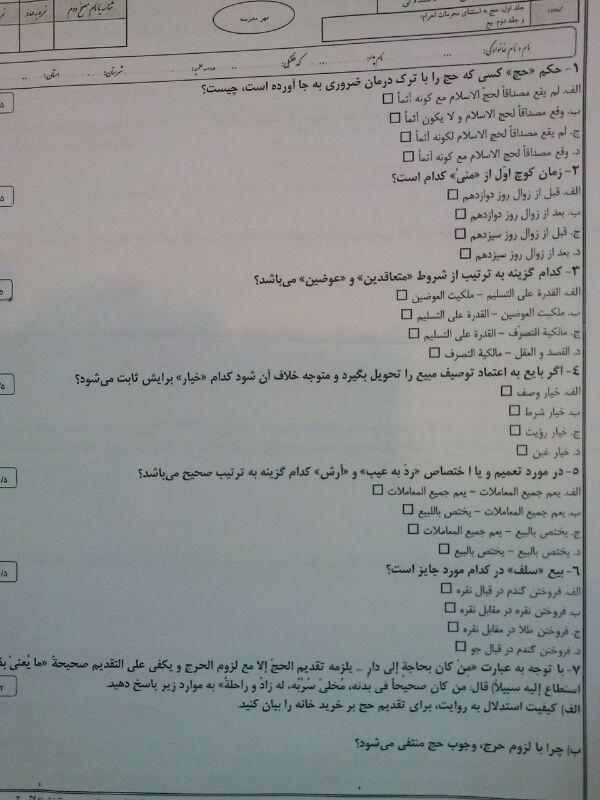 